The Title Of The Paper Should Not Exceed Ten WordsSubtitle as needed Author’s Name, Affiliation Dept. name of organization (optional) Name of organization - acronyms acceptable, City, CountryEmail: Author’s Name, Affiliation Dept. name of organization (optional) Name of organization - acronyms acceptable, City, CountryEmail:ABSTRACT There must be an abstract of between 200 and 300 words (Arial pt9).Keywords: The manuscript must have a maximum of five keywords following the abstract.Introduction (Heading 1, Arial pt11)All manuscripts must be in English. These guidelines include complete descriptions of the fonts, spacing, and related information for producing your proceedings manuscripts. Margins, column widths, line spacing, and type styles are built-in, please follow the example, and do not re-adjust these margins. (Arial pt10)Main TextThe citation format in the body of the text must have the author's name in lower case followed by the year in brackets e.g (Hamdi N.1999). Where a specific page or pages are being referred to then the page number or numbers must be cited after the author's name e.g (Wills, 2002:31. or Wills 2002:31-44). The length of the manuscript should be around 4000 words.IllustrationsAll illustrations must be stored on a separate file to the text.Locate any illustration by placing a figure number in the text.All photographs, maps and graphs must be in TIFF format and not be less than 300 dpi. Photos should be scanned as multi-colour (8 bit colour) and then transferred to grey scale. Width=12cm, the height is free (Figure 1)All tables, graphs and line drawings should be in doc format using Word, Power Point or Excel original programs. Please only use grey scales (no colour) (Table 1).3.1 Tables and Figures (Arial pt10)Please   ensure   that all illustrations whether tables, graphs, photographs, maps or line drawings must be embedded in the text of an article.  And authors MUST put all illustrations on a separate file Table 1: Table Title (Arial pt9)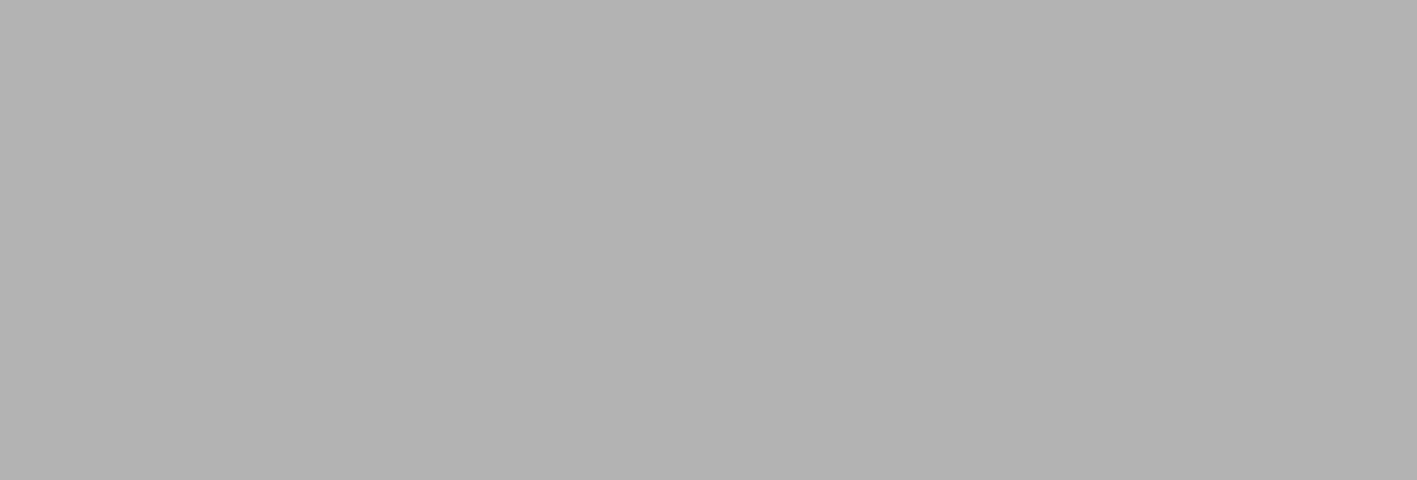 Figure 1: Figure Title (Arial pt9)Conclusion There must be a conclusion at the end of the manuscript.References The manuscript must have a reference section at the end.  Each source cited in the paper must appear in the References list; likewise, each entry in the reference list must be cited in the text. Please follow APA Style 6th Edition for References. Submission Format Full papers should be submitted to the e-mail addresses education2022@emu.edu.tr. A single word document (00000.docx) and a Zip folder including all the figures and tables should be attached to the email.Table HeadTable Column HeadTable Column HeadTable Column HeadTable column subheadSubheadSubhead